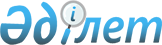 Қазақстан Республикасы Министрлер Кабинетінің 1995 жылғы 24 ақпандағы N 205 қаулысының күші жойылған деп тану туралыҚазақстан Республикасы Үкіметінің ҚАУЛЫСЫ 1998 жылғы 3 желтоқсан N 1226

      Қазақстан Республикасының Үкіметі ҚАУЛЫ ЕТЕДІ: 

      Қазақстан Республикасы Министрлер Кабинетінің "Қазақстан Республикасы Қаржы министрлігінің кәсіпорындар мен ұйымдардың өзара берешегінің ішкі республикалық есебін өткізу нәтижелері бойынша ресімделген мерзімді айналым вексельдерін өтеу туралы" 1995 жылғы 24 ақпандағы N 205 P950205_ қаулысының (Қазақстан Республикасының ПҮАЖ-ы, 1995 ж., N 7, 81-құжат) күші 1995 жылғы 5 сәуірден бастап жойылған деп есептелсін. 

 

     Қазақстан Республикасының         Премьер-Министрі
					© 2012. Қазақстан Республикасы Әділет министрлігінің «Қазақстан Республикасының Заңнама және құқықтық ақпарат институты» ШЖҚ РМК
				